Решение заданий варианта 9Часть 1Сколько единиц  в двоичной  записи десятичного  числа 516?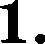 РешениеЧисло 516 можно представить  в виде суммы: 516 -   512 +  4 =  2’ +  2'.  Таким образом,  в дво-ичной записи  этого числа  10 цифр, из которъіх  2 единицы и 8 значащих нулей.516io'  1000000100Ответ: 2.Логическая функция F задается выражением ( у) тvт z. Определите, какому  столбцу таблицы истинности функции F соответствует  каждая из переменных  т,  у, z.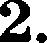 В ответе напишите буквы т, у, z в том порядке, в котором идут  соответствующие  им столбцы (сначала — буква, соответствующая 1—му столбцу, затем — буква, соответствую- щая 2-му столбцу, затем — буква, соответствующая 3-му столбцу). Буквы в ответе пишите подряд,  никаких  разделителей между буквами ставить  не нужно.Мример.  Пусть  задано  выра  кение  т  ---•  у,   зависящее  от  двух  переменных  т  и  у,  и таблица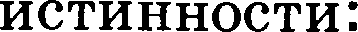 Тогда 1-му столбцу соответствует переменная у, а 2-му столбцу соответствует  переменная т.  В  ответе нужно написать: yт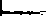 Ответ:  	РешениеПрежде всего следует вспомнить приоритеты логических операций: инверсия (отрица- ние), конъюнкция (логическое умножение), дизъюнкция (логическое сложение). Первые скобки в выражении излишни, так как отрицание имеет самый высокий приоритет. іЗна- чение функции F будет равно 0 в тех случаях, когда значения обеих конъюнкций будут равны 0. В остальных случаях значение будет равно 1.Переменная   х  присутствует   в  обеих  конъюнкциях.   Значит  всегда,   когда  значение т«ложь › , значение функции F будет равно 0. Переменной z соответствует, таким образом, столбец 3.Далее смотрим вторую снизу строчку таблицы. Значение функции F про истинное х будет ложным только в том случае, когда значение р равно 1, а  значение  з ложно.  Таким  обра- зом, столбец 1 соответствует  переменной р, а столбец 2 — переменной з.Ответ: yzx.Между населёнными пунктами А, В, С, D, Е, F построены дороги, протяжённость которых приведена   в  таблице.  (Отсутствие  числа  в  таблице  означает,   что  прямой  дороги между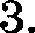 нет.)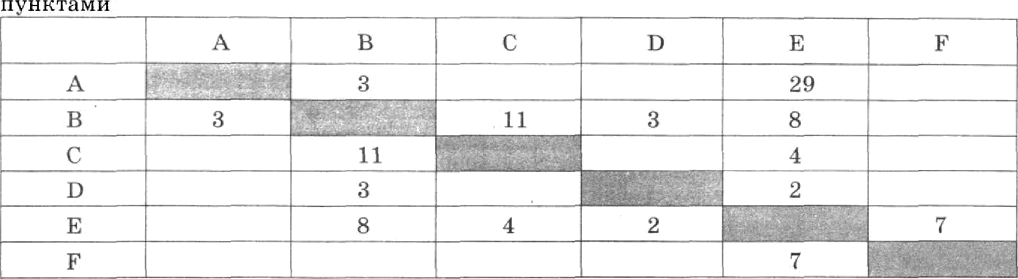 Определите длину кратчайшего пути между пунктами А и F (при условии, что  передви- гаться  можно  только  по построенным дорогам).РешениеВ пункт F построена дорога только из пункта Е, поэтому надо искать кратиайший путь иа пункта А в пункт Е. Прямая дорога из А в Е имеет протяжённость 29 км, а через пункты В и D совокупная протяжённость пути иа А в Е составит 3 + 3 + 2 = 8 км. Прибавим к этому расстоя ние от Е до F (7 км) и получим общую протяжённость маршрута 8 + 7 = 15 км.Ответ: 15.4.  Для  групповых  операций  с  файлами  используются  маски  имёв  файлов.  Маска  представ- ляет собой последовательность букв, цифр и прочих допустимых в именах файлов  симво- лов, в которых  также могут встречаться  следующие  символы:символ «?» (вопросительный знак) означает ровно один произвольный символ;символ  «*»  (звёздочка)  означает  любую  последовательность символов  произвольной дли-ны, в том числе ‹• *’»  может задавать и пустую последовательность.В каталоге находится 6 файлов:fedot.xls msdos.xlsx london.xlз fedot.xml odor.xlsx sdoba.xlsНиже представлено восемь масок. Сколько из них таких, которым соответствуют ровно четыре фаила  из данного  каталога?РешениеДля решения можно просто применить каждую из масок к указанной rpyппe фаилов и подсчитать, какое количество файлов будет отобрано. Ровно 4 файла будет  отобрано  толь- ко по маске ?*do?.xls'". Этo будут  файлы:fedot.xls msdos.xlsx london.xls odor.xlsxПо остальным маскам будет отобрано соответственно 1, 6, 1, 1, 1, 6 и 5  файлов.Ответ: 1.По каналу связи передаются сообщения, содержащие только 4 буквы: А, В, С, D; для пе- редачи используется двоичный код,  допускающий  однозначное  декодирование.  Для  букв А, В, D используются  такие кодовые слова: А: 111,  В: 0,   D: 100.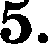 Скажите кратчайшее кодовое слово для буквы С, при котором код будет допускать одно- значное декодирование. Если таких кодов несколько, укажите код с наименьшим число- вым значением.РешениеКод для буквы С должен быть трехзначным и начинаться на 1, так как при  коде 01 строки CBB и BD будут кодироваться одинаковой последовательностью 0100, при коде 10 будут совпадать СВ и D, при коде 11 совпадут последовательности AD и CCBB. Трехзначвый код 101  обеспечит  однозначное декодирование.Ответ. 101.У исполнитель Калькулятор две команды, которым присвоены номера:1.прибавьЗ, 2.умвожьаа4.Выполняя первую из них, Калькулятор прибавляет к числу на экране 3, а выполняю  вто- рую, умножает его на 4. Напишите порядок команд в программе  получения  из  числа  2 числа 104, содержащей  не более 6 команд,  указывая  лишь номера   команд.(Например, программа 11221  — это программаприбавь 3прибавь 3умвожь ва 4умвожь ва 4прибавь 3,которая  преобразует  число 1 в число 115.)РешениеПодобного рода задачу проще решать «с конца» . При делении 104 на 4 получается 26. При вычитании двух троек получается 20, которое при делении на 4 дает 5.  Таким  образом, программаllTnpx6aan 3ymiioma na 4npx6aan 3npx6aaa 3yuiiomn ua 4ripeo6paoyeT  uiICJIO  2  B mxcro 104.  Bariiiiiieu  oTaeT  B yxaoaiiiiou  xope: 12112.Omaem: 12112.B onexTpO tion Ta6niiqe oiiaue tie Qopuynei =CYMM(D2:D4) paBiio 16. UeMy paBiio oHaueH e oueiixii  DI,   ecnii  oiiaueuiie  Qopuynsi  =CP8HAU(DI:D4)  paBiiO 5?PeuieuueECnii   cpes   ee   apiiQueTiiuecxoe    aiiaueiiiiii     ueTsipiix   sneex    paBHo    5,     TO   cix   cyuua    paBHa 4 - 5  =  20.  ECnri cyuua  Tpiix sneex  y  ariaoo  a  paaiia  16,  TO Bxaue  tie  uezaépTOii  serxo  BsiuIIC- nneTcn: 20 — 16   =  4.Omaem: 4.OripepenriTe,  uTo 6ypeT  arieuaza  o B peoynnTaTe Bairionne   xn  riporpauoai (sanucauuoti  on:uce Ha  pa3HbLx 93btx:ax npozpammupoaauui).РешениеВ цикле значение переменной s увеличиваетея ва 4, значение переменной п — на 1. По- следнее значение s, при котором начнётся исполнение цикла, равно 24. После завертения цикла, перед оператором вывода значения переменной п, значение переменной s будет равво 28, а переменной п    в 4 раза меньше.Ответ: 7.Скорость передачи данных модемом по протоколу V.92 составляет 56 000 бит/е. Передача файла при помощи данного протокола заняла 10 еекувд. Определите размер файла в бай- тах.РешениеВ байте 8 бит. За секунду по протоколу V.92 передаётея 7000 байт. За десять еекувд пepe- даётея  70 000 байт.Ответ.  70 000.Аобука Морзе позволяет  кодировать  символы для радиоевязи,  задавая комбинацию точек  и тире. Сколько различных еимволов можно оакодировать, используя  код Морзе длиной  в три или четыре сигнала (точек или тире)?РешениеС помощью 3 двоичных еигналов (точка/тире) можно оакодировать 8 (23) различных еим- волов, с  помощью 4  двоичных   сигналов   —   16   символов.   Bcero  можно  оакодировать 16  + 8 = 24 еимвола.Omввm: 24.Алгоритм   вычиеления   значения  функции  F(n),   где  п   —  натуральное   число,  задав  сле-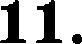 Д    ЮЩИМИ СООТНОШ£ІНИЯМИ:F(1) = 1F(n) = F(n—1) + п , при п >1Чему равво  значение  функции F(5)?В ответе запишите только натуральное число.РешениеЗапишем значение функции F для первых  пяти  натуральных  чиеел: F(1) — 1F(2) — 1 + 2 = 3F(3) — 3 +   3 =  6F(4) = 6 + 4 = 10F(5) = 10  + 5 = 15Нетрудно заметить, что F(n) = 1 + 2 + ... + пOmввm: 15.В терминологии  сетей  TCP/IP  маской  сети  называется  двоичное  число,  ооределяюіцее, какая часть ІР-адреса узла сети относится к адресу сети, а какая — к адресу самого узла в отой сети. Обычно маска оапиеываетея оо тем же правилам, ято и ІР-адрес. Адрес сети получается в результате примевевия пораорядной ковъюнкqии к оадаввому  ІР-адресу узла  и маске.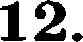 По заданным ІР-адресу узла и маске определите адрес сети.ІР-адрес узла:	130.192.129.131Маска:	255.255.192.0При записи ответа выберите из приведённых в таблице чисел четыре элемента ІР-адреса сети и запишите в нужном порядке соответетвующие им буквы, без исполь- зования   точек.РешениеЧисло 255 в двоичной системе записывается  как  8  единиц:  255,  = 11111111,.  Поразряд- ная конъюнкция любого числа, меньшего 255, е числом 255  даст исходное  число.  Наобо- рот, поразрядная конъюнкция любого числа с нулем дает ноль. Осталось произвести конъюнкцию   чисел  129  и  192.   Запишем   их   в  двоичной  системе.   12     — 10000001,;192,  = 11000000,.  При  поразрядвой  конъюнкции  единицы  записывается  только  в томслучае, если у обоих чисел в соответствующем разряде стоит единицы. В данном случае это только один старший разряд. 10000000z = 128,  . Адрес сети: 130.192.128.0.  Осталось только  по таблице  записать буквенные  обозначения  элементов адреса.Ответ: DFBA.В велокроссе участвуют 60 спортсменов. Специальное устройство регистрирует прохожде- ние каждым из участников промежуточного финиша, записывая его номер с использова- нием минимально возможного количества бит, одинакового для каждого епортсмена. Ка- ков информационный объём сообщения, запиеанного устройетвом, после того как промежуточный финиш прошли 40 велоеипедистов? В ответе запишите только количество байт сообщения.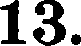 РешениеДля записи 60 возможных сообщений в двоичном коде требуется  как  минимум  6 бит, так как 32 < 60 < 64, т.е. 2' < 60 < 26. То есть номер велосипедиста записывается с использова- нием    6    бит.    Для   записи     40     номеров     потребуется     6*‘40 = 240     бит     или 240/8  =  30 байт.ответ: 30.Система команд исполнителя РОБОТ, «живущего•› в прямоугольном лабиринте на клет- чатой плоскости: 	вверх	влево	вправо	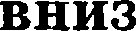 При выполнении этих команд РОБОТ перемещается на одну клетку  соответственно: вверх 1, вниз 1, влево ю, вправо --г.Четыре команды проверяют истинность условия отсутствия стены у той клетки, где нахо- дится  РОБОТ:MOKA < условие > козtон#овыполняетея,  пока условие иетинво,  иначе происходит  переход ва следующую строку.120Сколько клеток вриведёнпою лабиривта соответствук›т требованию, что, выполвив пред- ложеввуіо ниже программу, РОБОТ остановится в той же клетне, с которой Он llВЧвл дви- жение?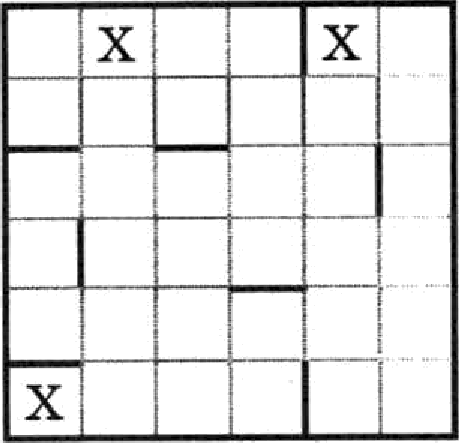 ПOKA < справа свободно > ввраво ПOKA < свизу свободно > вввз ПOKA < слева свободно > влево МОКА<сверхусвободао >аверхКОНЕЦРешениеНа  рисувне обозначены клетки,  удовлетворяк›щие условию.Ответы 3.На рисунке — схема дорог, связывающих города А, Б, В, Г, Д, Е, Ж. По каждой дороге можво двигаться только в одном направлении, укаэанном стрелкой. Сколько существует различных путей из города А в город Ж?Е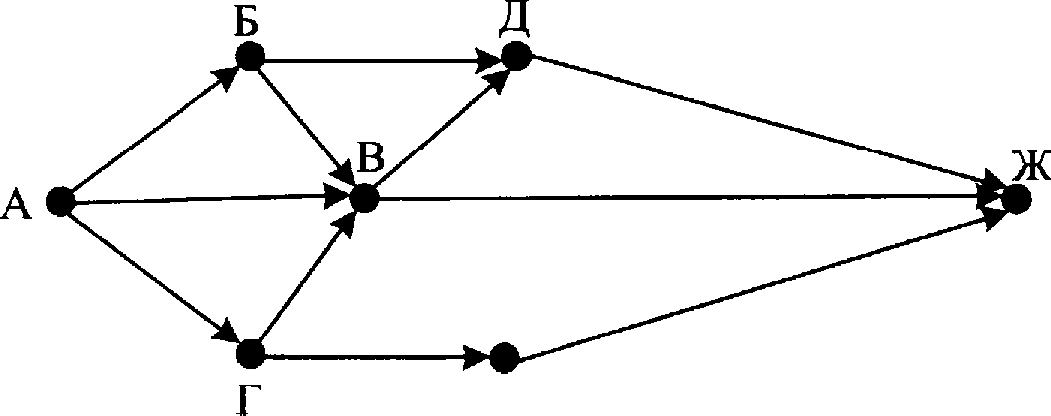 РешениеИз городов Д и Е в пункт Ж дорога единственная. Из пункта В в Ш можно попасть двумя путями: напрямую и черео Д. Из пункта Г в Ж ведут 3 дороги: единственная череп Е и два пути через город В. Аналогично из Б в Ж можно попасть 3 путями.Чтобы определить, сколько путей из пункта А в пункт Ж, надо сложить количества путей в пункт Ж из тех городов, куда идут дороги из пункта А: 3 (Б) + 2 (В) + 3 (Р) =  8.Ответ: 8.Папись десятичного числа в еистемах  ечисления с основаниями  3 и  7 в обоих случаях  име- ет последней цифрой 0. Какое минимальное натуральное десятичное число удовлетворяет этому требованию?PeuseнueПоследняя цифра 0 в оаписи числа означает, что оно делится на основание системы счис- ления нацело. Минимальное число, делящееся нацело на 7 и на 3, равно 21 (3-	7).Ответ: 21.В яоыке  оапросов  поискового  сервера  для  обозначения  логической  операции  ‹•ИЛИ + ис- пользуется символ ‹  +, а для логической операции «И»  — символ ‹•& •›.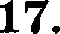 В таблице приведены запросм и количество найденных по ним страниц некоторого ceг- мента сети Интернет.Какое количество  страниц  (в тысячах) будет  найдено по aaпpocy Фpezam?Считается, что все запросы выполнялись практически одновременно, так что набор стра-  ниц, содержащих  все искомые слова, не иоменялся  за время выполнения оапросов.При запросе е операцией +ИЈІИ» поиековая система найдёт етраницм, на которых присут- етвуют оба слова, а также страницы, на которых присутствует только одно слово, первое или второе, но нет другого. Система нашла 900 тысяч страниц с обоими словами, а также 2100 тыеяч страниц, где есть слово «Dcжuнrq+. В их чиело входят также страницы, где есть оба слова. Получается, что ва 3400 — 2100 = 1300 тыеячах страниц есть елово «Фpeгom», но нет слова + Эсминец•›, а веего елово • Фpezam› встречается ва 1300 + 900 - 2200 тысячах страниц.Ответ: 2200.Сколько   еущеетвует    натуральных    чиеел   У,    для   которых       истинно выскаоывание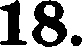 (У < 11)  v (У > 15) --+ (У < 4)?РешениеИмпликация ложна, только если первое выражение истинно, а второе ложно. Во всех осталь- ных случаях импликация истинна. Первое выражение ложно для веех 11 й У 15  и истинно для всех остальных значений У. Второе въіражение иетинно при У < 4 и ложно для веех У 4. Следовательно, импликация иетинна при У < 4 или при 11 < У 15. Существует три нату- ральных числа, которые меньше 4 (1, 2, 3). На отреоке [11;15] лежат 5 натуральных  чиеел(11, 12, 13, 14, 15). Таким образом, уеловию удовлетворяют 8 натуральных чисел.Omaem: 8.В программе используется одномерный целочиеленный маесив А с индексами от 0 до 9. Значения элементов равны 6;  9; 7;  2;  1; 5;  0;  3;  4;  8  еоответетвенно,  т.е.  А[0]  =  6; A[1] = 9 и т.д.Определите овачение  перемевной  с после выполнения  следующего фрагмента программы,оаписанного ниже на раоных яоъіках  программирования.PeuseuueHeofixopiiuo  ripoaHau    o   poBazs aurop   zM ii  ozBeziizs  ma pBa  Boiipoca:B xaxor  cnyuae  x xaxxu o6paoou	oueHueTcu o aueHiie iiepeMe	on c?two  iipoxcxopiiT c oneMe  manx race  aacpaay riocne xaue  e	u riepeue	on c?Bhutto, uTo riepBoiiauansiio ooaueiiiie riepeueHiioii c paBiio iiymo. B IJ,iixne cpaBiiiiBaiozcu ria-  psi  oneue   ToB.  B  TOP  cnyuae,  ecux  iipepmecTByioit;iiii  oneue   T resume  nocnepyxi    ero,  ca- ne  xe		riepeue	on	c	yBen  u  BaeTcn	ma  ep	py,	a   oneue  Tai   ueonxiTcn	uecTaux. B qa	on  uaccxBe oTo ripo   aoiipiiT 6  paa: none  nioTcn uecTau	6	9, 6	7, 1	5, 0		3, 0	4, 0 ii 8. Taxes o6paaou,  nepeueH   an  c riocne Bi›irion   e   xn  anrop   zua  6ypeT iiueTs o  are		xe 6. Omaem. 6.Home  ma  ueTsipéx nanixax oaniica	auropiiT».  nonyuiiB  ma Bxop macro  z,  oTOT auropiiTu rie- uaTaeT  paa  excma: o  ii b. YxamiiTe  iiaii6onsuiee  its Taxiix nicer  z,   Ii;3   BBope xoTOpeix  auro-;3HTu rieuaTaeT c  auana 2, a rioTOu  21.Peuieuue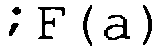 B nepeMeHHoii n HaxariniiBaezco KOJliiuecTaO pHQp B pecozilUHOii aariiicH Enema z, B riepeueH- HOii b — npoH3BepeHHe pecnTHUHlIX H,iiQp. MaxciiuansHoe pByoHauHoe micro, ripoiiaBepeHiie pecozIIUHI>IX  piiQp xOTOporo coczaBnoeT  21 (3   7), paBiio 73.Omaem: 73.OnpepeniiTe, xaxoe micro 6ypeT HaneuaTBaHo	peaynsTaTe BiIrionHeHHn cnepyio  ero anropiiT-ma (pno Baiuero ypo6cTBa anropHTu ripepcTaBueH Ha ueTsIpex o3aIxax).РешениеПроанализировав текст программы, мы видим, что она ищет минимальное значение функ- ции 16(т—8)2 на отрезке [—10,10]. Очевидно, что это значение F(8)—0. В переменной М xpa- нится значение аргумента, при котором функции приобретает минимальное значение, в переменной R — значение минимума функции. Поскольку печатается значение М, будет напечатано число 8.Ответ: 8.У исполнитель Удвоитель две команды, которым присвоены номера:прибавь 1,умвожь ва 2.Первая из них увеличивает число на экране на 1, вторая удваивает его. Программа для Удвоителя — это последовательность команд.Сколько есть программ,  которые число  7 преобразуют  в число 21?РешениеЧисла 8, 9, 10, 11, 12, 13 получаются из числа 7 единственным образом: постепенным прибавлением единиц. Число 14 из числа 7 можно получить двумя способами: либо при- бавлением единиц, либо удвоением числа 7. Число 15 из числа 14 получается единствен- ным образом, а из числа 7 двумя: последовательным прибавлением единиц или удвоением числа 7 и прибавлением единицы. Число 16 можно получить тремя способами: либо уд— воением числа 8 (которое получается из 7 единственным способом), либо прибавлением единицы к числу 15 (получаемому двумя способами). Аналогично продолжал рассужде- ния, мы видим, что до числа 27 при каждом чётном числе количество программ увеличи- вается на единицу, а при нечётном числе увеличения не происходит.Построим таблицу, в которой запишем число программ (fi) , которыми можно получить с помощью Удвоителя  число п  из числа 7: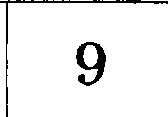 Ответ: 6.Каково наименьшее натуральное число т, при котором истинно высказывание (т-   (т — 1)  < 99) --+ ((т   — 1)  - (т   — 1) > 80)?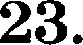 РешениеКак уже говорилось выше, импликация ложна, только если первое выражение истинно, а второе ложно. Во всех остальных случаях импликация истияна. Первое выражение ложно для всех натуральных т > 10 и истинно для всех натуральных т < 11. Второе выражение истинно для всех натуральных т > 9 и ложно для всех натуральных т < 10. Следователь- но, данная импликация истинна для всех натуральных т > 9. Наименьшее число, соответ- ствующее этому условию,  т =  10.Ответ: 10.Перем. 1Перем. 2Фуякция??????F001010101111?do*.xls?*do?.xls**do*.x*?do?.xls*???*???.xl*yyyayyy . x**d '.*l**d*.*s*SexcxxMacxanzDIM N, S AS INTEGERN = 0S = 0WHILE S <— 25N = N + 1 S = S + 4WEND PRINT Nvar n, s: integer; beginn := 0;s := 0;while s <= 25 do beginn := n + 1;s := s + 4 end; write(n)end.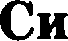 AnropxzxxxecxxA#include<stdio.h> void main()int n, s;n = 0;s = 0:while (s <= 25)n  =   n   +   1 ; s   =   s    +    4 i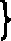 printf(”%d“, n);anzHasuen n, s n := 0s :- 0Hu noma s <= 25n := n + 1s := s + 4KGBsIBon  nKO HАВсD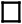 F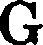 0128129130131192224255сверхусвизуслевасправа8апросНайдено страниц (в тысячах)Фрегат   Эсминец3400Фрегат  &: Эвминец900Эсминец2100БейсикМаскальс = 0FOR i = 0 7O 8IF А(i) < А(i + 1) THENс - с + 1t = А(i)А(i) = А(i + 1)А(i + 1) = tENDIF NEXT iс := 0:for i := 0 to 8 doif А[i] < А[i + 1) then beginс := с + 1;t := А[i];А[i] := А[i + 1];А[i + 1] := tend;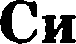 Aaropxzxsmecxxixsaixc = 0;c :— 0for (i = 0; i <= 8; i++)Hg pnR  i or 0 Ao 8if (A[i] < A[i + 1])ecnz A[i] < A i + 1] io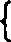 c := c + 1C++;t := A[i]t = A[i];A[i] := A[i + 1]A[i] = A[i + 1];A[i + 1] := tA[i + 1] = t;ace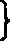 KUSeic xMacxanaDIM X, A, B AS INTEGER INPUT XA=0: B=l WHILE X > 0A = A+1B = B*(X MOD 10) X = X \ 10WEND PRINT A PRINT Bvar x, a, b: integer, beginreadln(x), a:=0; b:=l; while x>0 do begina:=a+1;b:=b*(x mod 10); x:= x div 10end;writeln(a); write(b); end.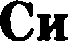 Anrop zximecxxx#include<stdio.h>void main() (int x, a, b;scanf(“%d“, &x); a=0;   b=l; while (x>0)(a=a+1; b=b*(x%l0); x= x/10;lprintf("%d\n%d", a, b);anzHasuen x, a, bB B O,  (  Xa:=0; b:=lHu noma x>0a:=a+1 b:=b*mod(x,10) x:=div(x,10)KGBsiBop    a  ,     Hc  ,   bK O H SeicxxMacxanz	 	DIM A, B, T, M, R AS INTEGER A = -10: B = 10M - A: R = F(A) FOR T = A TO BIF F(T) < R THENM = TR = F(T)ENDIF NEXT T PRINT MFUNCTION F(x)F = 16*(x-8)*(x-8) END FUNCTIONvar a,b,t,M,R :integer; Function F(x:integer) :integer;beginF := 16*(x-8)*(x-8)end; begina := -10;	b := 10;M := a; R := F(a);for t := a to b do begin if (F(t)<R) then beginM := t;R := F(t)end end; write(M);end.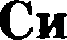  		Anropxzxxvecxx?#include<stdio.h>int F(int x)return l6*(x-8)*(x-8);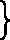 void main()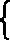 int a, b, t, M, R; a = -10;	b = 10;M - a; Rfor (t=a; t<=b; t++)( if (F(t)<R) (M = t; R = F(t);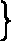 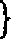 printf(”%d", M);arrHasuex a, b, t, R, Ma := -10; b := 10M := a; R := F(a)uu Dxa t or a ao b ecxu F(t)< RioM := t; R := F(t)BceKNBbIB O,O   MKOH axr uex F(uen x)HdV sHau := 16*(x-8)*(x-8)KOHп8910111213141516171819202122Л111111223344556